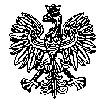 KOMENDA  WOJEWÓDZKA  POLICJIz siedzibą w RadomiuSekcja Zamówień Publicznych	ul. 11 Listopada 37/59,      26-600 Radomtel. 47 701 31 03		tel. 47 701 20 02       Radom, dnia 19.10.2022                     Egz. poj.ZP –  2496/22Rtj-    	     WYKONAWCYInformacja z otwarcia ofertdotyczy postępowania o udzielenie zamówienia publicznego ogłoszonego na dostawę
w trybie przetargu nieograniczonego na  Zakup i dostawę paliw płynnych                                                              Nr wew. postępowania   56/22Zamawiający - Komenda Wojewódzka Policji z siedzibą w Radomiu, działając na podstawie art. 222  ust. 5 ustawy z dnia 11 września 2019r. Prawo zamówień publicznych ( Dz. U. z 2022 r. poz. 1710 z późn. zm. ) informuje, iż w wyznaczonym przez Zamawiającego terminie tj. do dnia 19.10.2022r., do godziny 10:00 – wpłynęło 2   oferty  w przedmiotowym postępowaniu prowadzonym za pośrednictwem platformazakupowa.pl pod adresem: https://platformazakupowa.pl/pn/kwp_radom       Nazwy albo imiona i nazwiska oraz siedziby lub miejsca prowadzonej działalności gospodarczej albo miejsca zamieszkania Wykonawców, których oferty zostały otwarte, ceny lub koszty zawarte w ofertach:Oferta nr 1 PETROJET SP. Z O.O. KIESZEK 5226-670 PIONKIZadanie nr 1 Cena brutto -  2 765 000,00 zł Oferta nr 2 GRUPA STEFANIUK Sp.zo.o Ul. Siedlecka 30 08-200 Łosice Zadanie nr 3Cena brutto -  593 500,00 zł        Z poważaniemKIEROWNIK								Sekcji Zamówien Publicznych								        KWP zs. w Radomiu									Justyna KowalskaInformację z otwarcia ofert opublikowano na platformie zakupowej Open Nexus, pod adresem www.platformazaqkupowa.pl/pn/kwp_radom w dniu  19.10.2022Opr. E.P.G